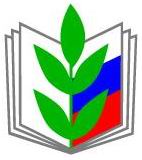 Профсоюз работников народного образования и науки Российской Федерации Территориальная профсоюзная организация работников образования Авиастроительного и Ново-Савиновского районов г.Казани Татарской республиканской организации 420044, г.Казань, ул.Волгоградская, д.32, каб.322 тел: 523-56-15, тел/факс: 523-56-15 e-mail: profkomAN@yandex.ruУтвержденоСоветом профсоюзных организацийПротокол №2 от 10 марта 2017 годаПОСТАНОВЛЕНИЕ   1.  На основании ст.44 п.2,  ст.45 п.2 и п.3,  ст.31 п.2.23 Устава Профсоюза  «Об  установлении размера отчисления членских профсоюзных взносов на осуществление деятельности территориальной организации профсоюза» и  постановления президиума Рескома профсоюза работников народного образования и науки №1  от 12.12.2014г. «О формировании и использовании средств профсоюзного бюджета членских организаций РК Профсоюза» Совета профсоюзных организаций  работников образования Авиастроительного и Ново-Савиновского районов г. Казани Постановляет:1. Доходная часть профсоюзного бюджета формируется из 1% от фонда оплаты труда членов Профсоюза.2. Целевые поступления.3. Расходная часть профсоюзного бюджета состоит:1Фонд первичных организаций39%2Фонд социальной защиты11%3Премиальный фонд3%4Фонд района25%5Отчисления в Реском22%итого100%